Resources for Parents and Caregivers for Responding to COVID-19 through a Trauma-Responsive LensCompiled by the Metro Nashville Public Schools Trauma-Informed Schools Team 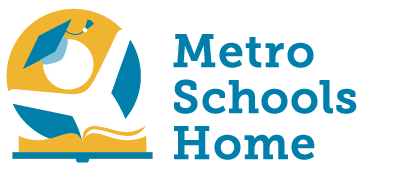 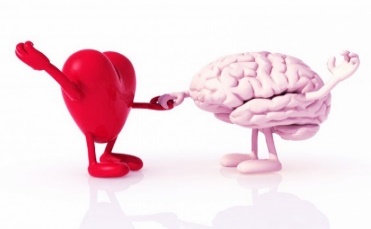 Free lessons or video-based activities for use at home to support stress reduction, self-regulation, and social emotional health:Move This World's video exercises to complete outside of school - Remote video-based activities and learning resources for supporting students (elementary, middle, and high), staff, and caregivers through uncertainty (including self-regulation and stress reduction videos; Note: Use password “togetherwecan”)Pure Edge Online Videos, Materials, and Resources (including A Peek Inside the Amazing Brain, Brain Breaks, and K-5 Resources) by Pure Edge Digital Lessons from EVERFI K-12 Learning to support parents and families:  http://get.everfi.com/parent-remote-learning/Free Downloadable Focus 5 Activity Cards by SERP, Incorporated (including Breathe Deep, Let it Go, Mind in Motion, Anchor of Air, Train of Thought, Tight and Loose, and Gratitude)SesameStreet.org/caring, Sesame Workshop Caring for Each Other initiative—a web resource committed to supporting families throughout the COVID-19 crisisAlso from Sesame Street in Communities Videos and Resources for Helping Young Children Cope with Traumatic ExperiencesA Video Children's Book to Help Understand Social DistancingFree, high quality training modules for parents and students:Free 8-Week Mindfulness-Based Stress Reduction Course by Palouse Mindfulness Free 2-hr Course on Teaching Mindfulness to Teens by the Center for Adolescent StudiesInformation Briefs, Articles, Videos, and Resources for Parents and Caregivers and Students: Coronavirus Sanity Guide – FREE videos, guided meditations, and podcast by Ten Percent HappierParent/Caregiver Guide (Fact Sheet) for Helping Families Deal with the Coronavirus Disease by the National Child Traumatic Stress Network  Helping Children Cope with Stress during the 2019-nCoV Outbreak by the World Health OrganizationCoping With Stress During Infectious Disease Outbreaks and Taking Care of Your Behavioral Health: Tips for Social Distancing, Quarantine, and Isolation During an Infectious Disease Outbreak by SAMHSAMental Health and COVID-19 – Information and Resources by Mental Health  AmericaHow School Closures Can Strengthen Your Family  by Christine Cater for Greater Good MagazineHealing in Place: Game on to Flip the COVID-19 Threat into a Positive experience for Our Children by Dr. Christina Bethell for ACEsConnection Talking to Kids About the Coronavirus  by Rachel Ehmke for Child Mind InstituteTalking to Your Kids about Coronavirus and Social Distancing by Tara Haelle for ForbesJust For Kids: A Comic Exploring The New Coronavirus by NPRVideo about Talking to Children about Coronavirus by Humanity CrewResilience is Not a Luxury: It is Critical to Our Survival  by Fleet Maull for Mindful LeaderTrauma-Sensitive Schools: Responding to COVID-19 Webinar by Riane Eisler, Mary Crnobori, and Khayree Bey for The Center for Partnership StudiesResources to Teach Your Child Mindfulness by Make it Stick Parenting That Discomfort You're Feeling is Grief by Scott Berinato for the Harvard Business Review10 Ways to Ease Your Coronavirus Anxiety by Simran Sethi for The New York TimesHow to Avoid Passing Your Anxiety on to Your Kids by Brigit Katz for Child Mind InstituteSpeaking Up About Racism Around the New Corona Virus by Coshandra Dillard for Teaching ToleranceHelpful Hotlines and Local ServicesMetro Pubic Health Department COVID-19 Information HOTLINE  615 862-7777. It is available from 7 AM to 7 PM 7 days a week.      	 If the crisis is life threatening, dial 911      Persons in crisis should call the Mobile Crisis line at 615-726-0125 or the Crisis Center at 615-244-7444.        If you, or someone you know, are experiencing thoughts of suicide, please know that you are not alone and contact the Suicide Prevention Hotline at 1-800-273-TALK (8255).         Disaster Helpline:  The SAMHSA-sponsored Helpline offers counseling to those affected by human-caused and natural disasters. If you or someone you know has been affected by a disaster and needs immediate assistance, please call this toll-free number for information, support, and counseling. You will be connected to the nearest crisis center.o    800-985-5990 or Text TN or TalkWithUs to 66746o    TTY for Deaf/Hearing Impaired: 800-846-8517        The Tennessee REDLINE, 800-889-9789, is a toll-free information and referral line open 24 hours per day, 7 days a week, providing accurate, up-to-date alcohol, drug, problem gambling, and other addiction information and referrals to all citizens of Tennessee at their request. The Redline provides referrals for Co-Occurring Alcohol and Drug disorders that arise along with Mental Health disorders. Treatment and other program referrals are made on the REDLINE. Callers are provided with at least 3 referral sources when possible. The REDLINE staff does not provide therapy or counseling with the caller or substance abuser but gives them the information to put them in touch with someone who will provide a diagnosis, prognosis or assessment of the mental or physical health of the substance user/abuser. The REDLINE strives to provide the caller with specific referrals based on their stated needs.Prevent Child Abuse TennesseeParent Helpline: 1-800-CHILDRENDomestic Violence Helpline: 1-800-356-6767Parenting SupportThe Family CenterPrevent Child Abuse TennesseeResources for financial and food assistance can be found on Tennessee Justice Center’s website (scroll to the bottom)